FY18 Faculty Compensation and Workload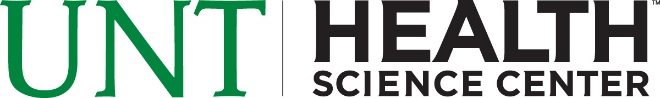 FACULTY MEMBER:			     				ACADEMIC RANK:				TENURE STATUS:			DEPARTMENT: 			ACADEMIC SCHOOL:				CONTRACT TYPE:			 Non-Clinical	  ClinicalMAJOR RESPONSIBILITIES: 		 Teaching/Training   Research   Clinical				             	 Service   AdministrationCOMMENCEMENT DATE:		September 1, 2017	CONTRACT END DATE:		August 31, 2018		UNTHSC and Faculty Member will sign a revised form if significant changes occur during the fiscal year.  This document supplements the faculty appointment contract between UNTHSC and Faculty Member.Faculty Name:      Date:					______			__________	___	Department ChairDept of   Date:									_____________	Dean		School/College of Date:									_____	Eric Beck, DO, MPH, FACEPChief Medical Officer/President for UNTHealth 	 Date:					FTE AllocationTeaching and Educational Training:Research:Clinical (Designated):Service:Administration:TOTAL FTE   0.00TOTAL ANNUAL SALARY$   